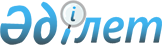 О внесении изменений и дополнений в решение районного маслихата от 21 декабря 2012 года № 62 "О районном бюджете на 2013-2015 годы"
					
			Утративший силу
			
			
		
					Решение маслихата Алгинского района Актюбинской области от 26 апреля 2013 года № 82. Зарегистрировано Департаментом юстиции Актюбинской области 13 мая 2013 года № 3578. Утратило силу решением маслихата Алгинского района Актюбинской области от 24 декабря 2013 года № 130      Сноска. Утратило силу решением маслихата Алгинского района Актюбинской области от 24.12.2013 № 130.

      В соответствии со статьей 6 Закона Республики Казахстан от 23 января 2001 года № 148 «О местном государственном управлении и самоуправлении в Республике Казахстан», с пунктом 2 статьи 9, подпунктом 4 пункта 2 и пункта 4 статьи 106 Бюджетного кодекса Республики Казахстан от 4 декабря 2008 года № 95 Алгинский районный маслихат РЕШИЛ:



      1. Внести в решение Алгинского районного маслихата от 21 декабря 2012 года № 62 «О районном бюджете на 2013-2015 годы» (зарегистрированное в реестре государственной регистрации нормативных правовых актов за № 3483, опубликованное № 4 от 15 января, № 5 от 22 января и № 6 от 29 января 2013 года в районной газете «Жулдыз-Звезда») следующие изменения и дополнения:



      1) в пункте 1:



      в подпункте 1)

      доходы

      цифры «3 804 569» заменить цифрами «3 855 567»;

      в том числе:

      по поступлениям трансфертов

      цифры «2 744 794» заменить цифрами «2 795 792»;



      в подпункте 2)

      затраты

      цифры «3 830 324» заменить цифрами «3 880 822»;



      в подпункте 4)

      сальдо по операциям с финансовыми активами

      цифры «8 120» заменить цифрами «8 620»;

      в том числе:

      приобретение финансовых активов

      цифры «8 120» заменить цифрами «8 620»;



      2) в пункте 10:

      в части абзаца 3:

      цифры «31 250» заменить цифрами «33 785»;

      и дополнить абзацами следующего содержания:

      «на капитальный ремонт административного здания – 43933 тысяч тенге»;

      «на выплату единовременной помощи ветеранам Великой Отечественной войны – 453 тысяч тенге».



      2. Приложения 1, 5 к указанному решению изложить в новой редакции согласно приложениям 1, 2 к настоящему решению.



      3. Настоящее решение вводится в действие с 1 января 2013 года.      Председатель сессии               Секретарь районного

           маслихата                         маслихата         Б. Есембаев                        А. Кайрушев

Приложение № 1

к решению Алгинского районного маслихата

от 26 апреля 2013 года № 82Приложение № 1

к решению Алгинского районного маслихата

от 21 декабря 2012 года № 62 Бюджет Алгинского района на 2013 год

Приложение № 2

к решению Алгинского районного маслихата

от 26 апреля 2013 года № 82Приложение № 5

к решению Алгинского районного маслихата

от 21 декабря 2012 года № 62 Перечень

бюджетных программ аульных (сельских) округов в

районном бюджете на 2013 годпродолжение таблицы
					© 2012. РГП на ПХВ «Институт законодательства и правовой информации Республики Казахстан» Министерства юстиции Республики Казахстан
				категориякатегориякатегориякатегориясумма

тысяч тенгеКлассКлассКласссумма

тысяч тенгеподклассподкласссумма

тысяч тенгеНАИМЕНОВАНИЕсумма

тысяч тенге12345I. Доходы38555671Налоговые поступления10566721Подоходный налог1915812Индивидуальный подоходный налог1915813Социальный налог1779601Социальный налог1779604Налоги на собственность1326021Налоги на имущество902223Земельный налог39204Налог на транспортные средства336715Единый земельный налог47895Внутренние налоги на товары, работы и услуги5490552Акцизы5333073Поступление за использование природных и других ресурсов93174Сборы за ведение предпринимательской и профессиональной деятельности63865Налог на игорный бизнес458Обязательные платежи, взимаемые за совершение юридически значимых действий и (или) выдачу документов уполномоченными на то государственными органами или должностными лицами54741Государственная пошлина54742Неналоговые поступления10321Доходы от государственной собственности7805Доходы от аренды имущества, находящегося в государственной собственности7803Поступления денег от проведения государственных закупок, организуемых государственными учреждениями, финансируемыми из государственного бюджета471Поступления денег от проведения государственных закупок, организуемых государственными учреждениями, финансируемыми из государственного бюджета474Штрафы, пени, санкции, взыскания, налагаемые государственными учреждениями, финансируемыми из государственного бюджета, а также содержащимися и финансируемыми из бюджета (сметы расходов) Национального Банка Республики Казахстан51Штрафы, пени, санкции, взыскания, налагаемые государственными учреждениями, финансируемыми из государственного бюджета, а также содержащимися и финансируемыми из бюджета (сметы расходов) Национального Банка Республики Казахстан, за исключением поступлений от организаций нефтяного сектора56Прочие неналоговые поступления2001Прочие неналоговые поступления2003Поступления от продажи основного капитала20713Продажа земли и нематериальных активов20711Продажа земли 20714Поступления трансфертов27957922Трансферты из вышестоящих органов государственного управления27957922Трансферты из областного бюджета2795792функ. группафунк. группафунк. группафунк. группафунк. группасумма

тысячи тенгеподфункцияподфункцияподфункцияподфункциясумма

тысячи тенгеадминистраторадминистраторадминистраторсумма

тысячи тенгепрограммапрограммасумма

тысячи тенгеНАИМЕНОВАНИЕсумма

тысячи тенге123456II. Затраты38808221Государственные услуги общего характера276965,51Представительные, исполнительные и другие органы, выполняющие общие функции государственного управления233210,5112Аппарат Маслихата района (города областного значения)123411Услуги по обеспечению деятельности маслихата района (города областного значения)12341122Аппарат акима района (города областного значения)998031Услуги по обеспечению деятельности акима района (города областного значения)469473Капитальные расходы государственного органа52856123Аппарат акима района в городе, города районного значения, поселка, аула (села), аульного (сельского) округа121066,51Услуги по обеспечению деятельности акима района в городе, города районного значения, поселка, аула (села), аульного (сельского) округа118566,522Капитальные расходы государственного органа25002Финансовая деятельность29323452Отдел финансов района (города областного значения)293231Услуги по реализации государственной политики в области исполнения бюджета района (города областного значения) и управления коммунальной собственностью района (города областного значения)153443Проведение оценки имущества в целях налогообложения80010Приватизация, управление коммунальным имуществом, постприватизационная деятельность и регулирование споров, связанных с этим74911Учет, хранение, оценка и реализация имущества, поступившего в коммунальную собственность124305Планирование и статистическая деятельность14432476Отдел экономики, бюджетного планирования и предпринимательства района (города областного значения)144321Услуги по реализации государственной политики в области формирования, развития экономической политики, системы государственного планирования, управления района и предпринимательства (города областного значения)144322Оборона49121Военные нужды1769122Аппарат акима района (города областного значения)17695Мероприятия в рамках исполнения всеобщей воинской обязанности17692Организация работы по чрезвычайным ситуациям3143122Аппарат акима района (города областного значения)31436Предупреждение и ликвидация чрезвычайных ситуаций масштаба района (города областного значения)31434Образование2075393,61Дошкольное воспитание и обучение161974471Отдел образования, физической культуры и спорта района (города областного значения)1619743Обеспечение деятельности организаций дошкольного воспитания и обучения93940Реализация государственного образовательного заказа в дошкольных организациях образования1610352Начальное, основное среднее и общее среднее образование1867997471Отдел образования, физической культуры и спорта района (города областного значения)18679974Общеобразовательное обучение17687595Дополнительное образование для детей и юношества992389Прочие услуги в области образования45422,6466Отдел архитектуры, градостроительства и строительства района (города областного значения)540037Строительство и реконструкция объектов образования5400471Отдел образования, физической культуры и спорта района (города областного значения)40022,69Приобретение и доставка учебников, учебно-методических комплексов для государственных учреждений образования района (города областного значения)909010Проведение школьных олимпиад, внешкольных мероприятий и конкурсов районного (городского) масштаба80020Ежемесячные выплаты денежных средств опекунам (попечителям) на содержание ребенка-сироты (детей-сирот), и ребенка (детей), оставшегося без попечения родителей1279823Обеспечение оборудованием, программным обеспечением детей-инвалидов, обучающихся на дому150067Капитальные расходы подведомственных государственных учреждений и организаций15834,66Социальная помощь и социальное обеспечение1726132Социальная помощь157326123Аппарат акима района в городе, города районного значения, поселка, аула (села),аульного (сельского) округа115143Оказание социальной помощи нуждающимся гражданам на дому11514451Отдел занятости и социальных программ района (города областного значения)1458122Программа занятости201004Оказание социальной помощи на приобретение топлива специалистам здравоохранения, образования, социального обеспечения, культуры, спорта и ветеринарии, проживающих в сельской местности в соответствии с законодательством Республики Казахстан86555Государственная адресная социальная помощь13106Оказание жилищной помощи195007Социальная помощь отдельным категориям нуждающихся граждан по решениям местных представительных органов6049016Государственные пособия на детей до 18 лет3100017Обеспечение нуждающихся инвалидов обязательными гигиеническими средствами и предоставление услуг специалистами жестового языка, индивидуальными помощниками в соответствии с индивидуальной программой реабилитации инвалида47579Прочие услуги в области социальной помощи и социального обеспечения15287451Отдел занятости и социальных программ района (города областного значения)152871Услуги по реализации государственной политики на местном уровне в области обеспечения занятости и реализации социальных программ для населения1461411Оплата услуг по зачислению, выплате и доставке пособий и других социальных выплат6737Жилищно-коммунальное хозяйство3626991Жилищное хозяйство114150458Отдел жилищно-коммунального хозяйства, пассажирского транспорта и автомобильных дорог района (города областного значения)7504Обеспечение жильем отдельных категорий граждан750466Отдел архитектуры, градостроительства и строительства района (города областного значения)1134003Проектирование, строительство и (или) приобретение жилья государственного коммунального жилищного фонда534004Проектирование, развитие, обустройство и (или) приобретение инженерно-коммуникационной инфраструктуры600002Коммунальное хозяйство188138458Отдел жилищно-коммунального хозяйства, пассажирского транспорта и автомобильных дорог района (города областного значения)485027Организация эксплуатации сетей газификации, находящихся в коммунальной собственности районов (городов областного значения)150028Развитие коммунального хозяйства3350466Отдел архитектуры, градостроительства и строительства района (города областного значения)18328858Развитие системы водоснабжения и водоотведения в сельских населенных пунктах1832883Благоустройство населенных пунктов60411123Аппарат акима района в городе, города районного значения, поселка аула (села), аульного (сельского) округа266268Освещение улиц в населенных пунктах81619Обеспечение санитарии населенных пунктов240011Благоустройство и озеленение населенных пунктов16065458Отдел жилищно-коммунального хозяйства, пассажирского транспорта и автомобильных дорог района (города областного значения)3378518Благоустройство и озеленение населенных пунктов337858Культура, спорт, туризм и информационное пространство2001221Деятельность в области культуры152458455Отдел культуры и развития языков района (города областного значения)324583Поддержка культурно-досуговой работы32458466Отдел архитектуры, градостроительства и строительства района (города областного значения)12000011Развитие объектов культуры1200002Спорт1800471Отдел образования, физической культуры и спорта района (города областного значения)180014Проведение спортивных соревнований на районном (города областного значения) уровне115015Подготовка и участие членов сборных команд района (города областного значения) по различным видам спорта на областных спортивных соревнованиях6503Информационное пространство30362455Отдел культуры и развития языков района (города областного значения)257626Функционирование районных (городских) библиотек250627Развитие государственного языка и других языков народа Казахстана700456Отдел внутренней политики района (города областного значения)46002Функционирование районных (городских) библиотек36005Услуги по проведению государственной информационной политики через телерадиовещание10009Прочие услуги по организации культуры, спорта, туризма и информационного пространства15502455Отдел культуры и развития языков района (города областного значения)78231Услуги по реализации государственной политики на местном уровне в области развития языков и культуры522332Капитальные расходы подведомственных государственных учреждений и организаций2600456Отдел внутренней политики района (города областного значения)76791Услуги по реализации государственной политики на местном уровне в области информации, укрепления государственности и формирования социального оптимизма граждан56793Реализация мероприятий в сфере молодежной политики200010Сельское, водное, лесное, рыбное хозяйство, особо охраняемые природные территории, охрана окружающей среды и животного мира, земельные отношения846541Сельское хозяйство20116466Отдел архитектуры, градостроительства и строительства района (города областного значения)240010Развитие объектов сельского хозяйства2400474Отдел сельского хозяйства и ветеринарии района (города областного значения)132441Услуги по реализации государственной политики на местном уровне в сфере сельского хозяйства и ветеринарии108946Организация санитарного убоя больных животных18008Возмещение владельцам стоимости изымаемых и уничтожаемых больных животных, продуктов и сырья животного происхождения550476Отдел экономики, бюджетного планирования и предпринимательства района (города областного значения)447299Реализация мер по оказанию социальной поддержки специалистов44726Земельные отношения8946463Отдел земельных отношений района (города областного значения)89461Услуги по реализации государственной политики в области регулирования земельных отношений на территории района (города областного значения)79463Земельно-хозяйственное устройство населенных пунктов10009Прочие услуги в области сельского, водного, лесного, рыбного хозяйства, охраны окружающей среды и земельных отношений55592474Отдел сельского хозяйства и ветеринарии района (города областного значения)5559213Проведение противоэпизоотических мероприятий5559211Промышленность, архитектурная, градостроительная и строительная деятельность88672Архитектурная, градостроительная и строительная деятельность8867466Отдел архитектуры, градостроительства и строительства района (города областного значения)88671Услуги по реализации государственной политики в области строительства, улучшения архитектурного облика городов, районов и населенных пунктов области и обеспечению рационального и эффективного градостроительного освоения территории района (города областного значения)886712Транспорт и коммуникации1616401Автомобильный транспорт161640123Аппарат акима района в городе, города районного значения, поселка аула (села), аульного (сельского) округа16164013Обеспечение функционирования автомобильных дорог в городах районного значения, поселках, аулах (селах), аульных (сельских) округах1164045Капитальный и средний ремонт автомобильных дорог улиц населенных пунктов15000013Прочие530286,83Поддержка предпринимательской деятельности и защита конкуренции500476Отдел экономики, бюджетного планирования и предпринимательства (города областного значения)5005Поддержка предпринимательской деятельности5009Прочие529786,8123Аппарат акима района в городе, города районного значения, поселка, аула (села) аульного (сельского) округа415,840Реализация мер по содействию экономическому развитию регионов в рамках Программы "Развитие регионов"415,8452Отдел финансов района (города областного значения)210012Резерв местного исполнительного органа района (города областного значения)2100458Отдел жилищно - коммунального хозяйства, пассажирского транспорта и автомобильных дорог района (города областного значения)5157861Услуги по реализации государственной политики на местном уровне в области жилищно-коммунального хозяйства, пассажирского транспорта и автомобильных дорог743240Реализация мер по содействию экономическому развитию регионов в рамках Программы «Развитие регионов»1854443Развитие инженерной инфраструктуры в рамках Программы «Развитие регионов»489810471Отдел образования, физической культуры и спорта района (города областного значения)114851Услуги по обеспечению деятельности отдела образования, физической культуры и спорта1148515Трансферты2669,11Трансферты2669,1452Отдел финансов района (города областного значения)2669,16Возврат неиспользованных (недоиспользованных) целевых трансфертов2669,1III. Чистое бюджетное кредитование9846Бюджетные кредиты1298210Сельское, водное, лесное, рыбное хозяйство, особо охраняемые природные территории, охрана окружающей среды и животного мира, земельные отношения129821Сельское хозяйство12982476Отдел экономики, бюджетного планирования и предпринимательства района (города областного значения)129824Бюджетные кредиты для реализации мер социальной поддержки специалистов12982Погашение бюджетных кредитов31365Погашение бюджетных кредитов31361Погашение бюджетных кредитов31361Погашение бюджетных кредитов, выданных из государственного бюджета3136IV. Сальдо по операциям с финансовыми активами8620Приобретение финансовых активов862013Прочие86209Прочие8620452Отдел финансов района (города областного значения)862014Формирование или увеличение уставного капитала юридических лиц8620V. Дефицит (профицит) бюджета-43721VI. Финансирование дефицита (использование профицита) бюджета437217Поступление займов129821Внутренние государственные займы129822Договора займа1298216Погашение займов31361Погашение займов3136452Отдел финансов района (города областного значения)31368Погашение долга местного исполнительного органа перед вышестоящим бюджетом31368Используемые остатки бюджетных средств338751Остатки бюджетных средств338751Свободные остатки бюджетных средств33875Наименова

ние

горсель

округовФункцио

нирование

аппарата

акима

района

123001Капи

таль

ные

расхо

ды

госу

дарст

венно

го

органа

123022Оказа

ние

социа

льной

помощи

на дому

123003Освещение

улиц в

населен

ных

пунктах

123008Обеспечение

санитарии

населенных

пунктов

123009123456Алгинский1701776436839400Бестамак

ский9839,52731473150Бескоспин

ский8892213150Акайский9061277150Карагашский9217500150Карахобдин

ский8770150Карабулак

ский8295150Маржанбулак

ский83212000251350Сарыхобдин

ский7894150Тамдинский7721650150Токмансай

ский7323150Ушкудукский8030598150Каракудук

ский8186150Итого118566,5
2500,0
11514
8161
2400
Наименова

ние

горсель

округовБлагоу

стройство

и озелене

ние

населен

ных

пунктов

123011Обеспечение

функциониро

вания

автомобиль

ных дорог в

городах

районного

значения,

поселках,

аула, ауль

ных округах

123013Реализация

мер по

содействию

экономиче

скому разви

тию регио

нов в рам

ках Програм

мы «Разви

тие регио

нов» 123040Капитальный

и средний

ремонт

автомобиль

ных дорог

улиц

населенных

пунктов

123045178910Алгинский161151700150000Бестамак

ский30083,1Бескоспин

ский95035,7Акайский60017,3Карагашский50028,4Карахобдин

ский68018,9Карабулак

ский140016,6Маржанбулак

ский20043,9Сарыхобдин

ский50019,4Тамдинский60057Токмансай

ский91033,2Ушкудукский80030Каракудук

ский250032,3Итого16115
11640
415,8
150000
